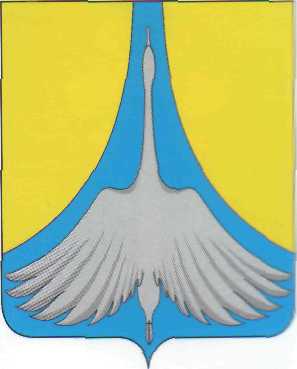 РОССИЙСКАЯ   ФЕДЕРАЦИЯАДМИНИСТРАЦИИЯ  СИМСКОГО  ГОРОДСКОГО  ПОСЕЛЕНИЯАШИНСКОГО  МУНИЦИПАЛЬНОГО  РАЙОНА                                                         ЧЕЛЯБИНСКОЙ  ОБЛАСТИПОСТАНОВЛЕНИЕот 10.05.2023 года   № 109О признании жилого помещения непригодным для проживанияВ соответствии с Жилищным кодексом Российской Федерации, постановлением Правительства Российской Федерации от 28.01.2006 г № 47 «Об утверждении Положения о признании помещения жилым помещением, жилого помещения непригодным для проживания, многоквартирного дома аварийным и подлежащим сносу или реконструкции, садового дома жилым домом и жилого дома садовым домом», постановлением Администрации Симского городского поселения от 29.08.2022 года № 151 «Об создании межведомственной комиссии рассмотрению вопросов о признании помещения жилым помещением, жилого помещения непригодным для проживания и многоквартирного дома аварийным и подлежащим сносу или реконструкции территории Симского городского поселения», руководствуясь Уставом Симского городского поселения, на основании акта межведомственной комиссии от 14.04.2023 №7,ПОСТАНОВЛЯЮ:Признать жилое помещение (жилой дом) № 25 по улице 8 Марта в г. Сим непригодным для проживания. Настоящее постановление подлежит размещению на официальном сайте Симского городского поселения www.gorodsim.ru.Контроль исполнения настоящего постановления возложить на заместителя главы Симского городского поселения Захарову Ю.А.Настоящее постановление вступает в силу со дня его подписания.Глава Симского городского поселения 				                 Р.Р. Гафаров